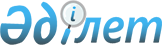 Төлеби ауданының аумағында пайдаланылмайтын ауыл шаруашылығы мақсатындағы жерлерге жер салығының базалық мөлшерлемесін және бірыңғай жер салығының мөлшерлемелерін жоғарылату туралы
					
			Күшін жойған
			
			
		
					Оңтүстiк Қазақстан облысы Төлеби аудандық мәслихатының 2016 жылғы 23 қыркүйектегi № 9/39-VI шешiмi. Оңтүстiк Қазақстан облысының Әдiлет департаментiнде 2016 жылғы 13 қазанда № 3859 болып тiркелдi. Күші жойылды - Оңтүстiк Қазақстан облысы Төлеби аудандық мәслихатының 2018 жылғы 27 сәуірдегі № 25/138-VI шешiмiмен
      Ескерту. Күші жойылды - Оңтүстiк Қазақстан облысы Төлеби аудандық мәслихатының 27.04.2018 № 25/138-VI (алғашқы ресми жарияланған күнінен кейін күнтізбелік он күн өткен соң қолданысқа енгізіледі) шешiмiмен.

      "Салық және бюджетке төленетін басқа да міндетті төлемдер туралы" (Салық кодекс) Қазақстан Республикасының 2008 жылғы 10 желтоқсандағы Кодексінің 387 бабының 1-1 тармағына, 444 бабының 1 тармағына және "Қазақстан Республикасындағы жергілікті мемлекеттік басқару және өзін-өзі басқару туралы" Қазақстан Республикасының 2001 жылғы 23 қаңтардағы Заңының 6 бабының 1 тармағының 15) тармақшасына сәйкес, Төлеби аудандық мәслихаты ШЕШІМ ҚАБЫЛДАДЫ:

      1. Қазақстан Республикасының жер заңнамасына сәйкес, Төлеби ауданының аумағында пайдаланылмайтын ауыл шаруашылығы мақсатындағы жерлерге жер салығының базалық мөлшерлемесі және бірыңғай жер салығының мөлшерлемелері он есе жоғарылатылсын.

      2. Осы шешім алғашқы ресми жарияланған күнінен кейін күнтізбелік он күн өткен соң қолданысқа енгізіледі.
					© 2012. Қазақстан Республикасы Әділет министрлігінің «Қазақстан Республикасының Заңнама және құқықтық ақпарат институты» ШЖҚ РМК
				
      Аудандық мәслихат сессиясының

      төрағасы

Қ.Татыбаев

      Аудандық мәслихаттың хатшысы

Н.Қойбағаров
